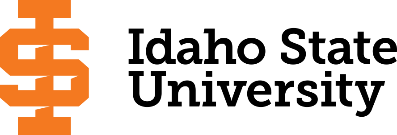                             											Form Revised 11.21.2019Course Subject and TitleCr. Min. Grade*GE, UU or UM**Sem. OfferedPrerequisiteCo RequisiteSemester OneSemester OneSemester OneSemester OneSemester OneSemester OneSemester OneGE Objective 1: ENGL 1101  Writing and Rhetoric I3GEF, S, SuAppropriate placement scoreGE Objective 43GEF, S, SuMGT 1101 Introduction to Business3F,SGE Objective 7 or  8: INFO/CS 1181 or INFO 1101 or FIN 11153GEF, S, SuAppropriate math prerequisite (MATH 1108) or Free Electives3F, S, Su                                                                                            Total15Semester TwoSemester TwoSemester TwoSemester TwoSemester TwoSemester TwoSemester TwoGE Objective 1: ENGL 1102  Writing and Rhetoric II3C-GEF, S, SuENGL 1101 or equivalentGE Objective 2: COMM 1101 Oral Communication3GEF, S, SuGE Objective 6: NOT ECON3GEF, S, SuGE Objective 5: Lecture and Lab4GEF, S, SuMKTG 2225 Basic Marketing Management3F, S                                                                                            Total16Semester ThreeSemester ThreeSemester ThreeSemester ThreeSemester ThreeSemester ThreeSemester ThreeGE Objective 3: MGT 2216 Business Statistics3GEF,SMATH 1108 and ENGL 1101 (or equivalent)MATH 1108 and ENGL 1101 (or equivalent)GE Objective 43GEF, S, SuACCT 2201 Principles of Accounting I3 F,SMATH 1108 (min. grade of C-) ENGL 1101 (or equivalent)MATH 1108 (min. grade of C-) ENGL 1101 (or equivalent)GE Objective 6: ECON 2201 Principles of Macroeconomics3GEF,S, SuCMP 2201: Business and Professional Speaking3F, S, SuCOMM 1101                                                                                             Total15Semester FourMGT 2217: Advanced Business Statistics3F, SMGT 2216 GE Objective 5: Lecture only3GEF, S, SuMGT 2261 Legal Environment of Organizations3F, SSophomore standingACCT 2202 Principles of Accounting II3F, S,ACCT 2201with a grade of C-ECON 2202 Principles of Microeconomics3F, S, Su                                                                                             Total15Semester FiveGE Objective 9 3GEF, S, SuMKTG 3310 Professional Development & Personal Branding3UMF, SMKTG 1101, MKTG 2225Either ENGL 3307 Professional and Technical Writing or ENGL 3308 Business Communication3UMF, SF, S, Su45 Credits and ENGL 1102 or60 Credits and ENGL 1102FIN 3315: Corporate Financial Management3UMF, SACCT 2202, MGT 2216, ECON 2201 & 2202ACCT 2202, MGT 2216, ECON 2201 & 2202MGT 3312: Individual and Organizational Behavior 3UMF, SJunior standing and ENGL 1102                                                                                              Total15Semester SixSemester SixSemester SixSemester SixSemester SixSemester SixSemester SixINFO 3301: Intro to Informatics and Analytics3UMF, SFree Electives3F, S, SuMGT 3329: Operations and Supply Chain Management3UMF, SMGT 2217Upper Division College of Business Electives3UMF, SUpper Division College of Business Electives3UMF, S                                                                                            Total15Semester SevenSemester SevenSemester SevenSemester SevenSemester SevenSemester SevenSemester SevenUpper Division College of Business Electives3UMF, SUpper Division College of Business Electives3UMF, SUpper Division Free electives3UMF, SFree Electives6F, S                                                                                              Total                                        15Semester EightSemester EightSemester EightSemester EightSemester EightSemester EightSemester EightMGT 4460: Problems in Policy and Management3UMF, SSenior & INFO 3301, FIN 3315, MGT 3312 & 3329, MKTG 2225Senior & INFO 3301, FIN 3315, MGT 3312 & 3329, MKTG 2225Upper Division College of Business Electives3UMF, SUpper Division College of Business Electives3UMF, SUpper Division Free Electives5UMF, S                                                                                              Total                                              14*GE=General Education Objective, UU=Upper Division University, UM= Upper Division Major**See Course Schedule section of Course Policies page in the e-catalog (or input F, S, Su, etc.)*GE=General Education Objective, UU=Upper Division University, UM= Upper Division Major**See Course Schedule section of Course Policies page in the e-catalog (or input F, S, Su, etc.)*GE=General Education Objective, UU=Upper Division University, UM= Upper Division Major**See Course Schedule section of Course Policies page in the e-catalog (or input F, S, Su, etc.)*GE=General Education Objective, UU=Upper Division University, UM= Upper Division Major**See Course Schedule section of Course Policies page in the e-catalog (or input F, S, Su, etc.)*GE=General Education Objective, UU=Upper Division University, UM= Upper Division Major**See Course Schedule section of Course Policies page in the e-catalog (or input F, S, Su, etc.)*GE=General Education Objective, UU=Upper Division University, UM= Upper Division Major**See Course Schedule section of Course Policies page in the e-catalog (or input F, S, Su, etc.)*GE=General Education Objective, UU=Upper Division University, UM= Upper Division Major**See Course Schedule section of Course Policies page in the e-catalog (or input F, S, Su, etc.)BBA, General BusinessBBA, General BusinessBBA, General BusinessBBA, General BusinessBBA, General BusinessBBA, General BusinessBBA, General BusinessBBA, General Business2020-2021 Major RequirementsCR2020-2021 GENERAL EDUCATION OBJECTIVESSatisfy Objectives 1,2,3,4,5,6 (7 or 8) and 92020-2021 GENERAL EDUCATION OBJECTIVESSatisfy Objectives 1,2,3,4,5,6 (7 or 8) and 92020-2021 GENERAL EDUCATION OBJECTIVESSatisfy Objectives 1,2,3,4,5,6 (7 or 8) and 92020-2021 GENERAL EDUCATION OBJECTIVESSatisfy Objectives 1,2,3,4,5,6 (7 or 8) and 92020-2021 GENERAL EDUCATION OBJECTIVESSatisfy Objectives 1,2,3,4,5,6 (7 or 8) and 936  cr. minMAJOR REQUIREMENTS691. Written English  (6 cr. min)                                ENGL 11011. Written English  (6 cr. min)                                ENGL 11011. Written English  (6 cr. min)                                ENGL 11011. Written English  (6 cr. min)                                ENGL 11011. Written English  (6 cr. min)                                ENGL 11013COB Core Requirements45                                                                                    ENGL 1102                                                                                    ENGL 1102                                                                                    ENGL 1102                                                                                    ENGL 1102                                                                                    ENGL 11023ACCT 2201 Principles of Accounting I32. Spoken English   (3 cr. min)                               COMM 11012. Spoken English   (3 cr. min)                               COMM 11012. Spoken English   (3 cr. min)                               COMM 11012. Spoken English   (3 cr. min)                               COMM 11012. Spoken English   (3 cr. min)                               COMM 11013ACCT 2202 Principles of Accounting II33. Mathematics      (3 cr. min)                               MGT 2216                   3. Mathematics      (3 cr. min)                               MGT 2216                   3. Mathematics      (3 cr. min)                               MGT 2216                   3. Mathematics      (3 cr. min)                               MGT 2216                   3. Mathematics      (3 cr. min)                               MGT 2216                   3MGT 1101 Introduction to Business34. Humanities, Fine Arts, Foreign Lang.    (2 courses; 2 categories; 6 cr. min)4. Humanities, Fine Arts, Foreign Lang.    (2 courses; 2 categories; 6 cr. min)4. Humanities, Fine Arts, Foreign Lang.    (2 courses; 2 categories; 6 cr. min)4. Humanities, Fine Arts, Foreign Lang.    (2 courses; 2 categories; 6 cr. min)4. Humanities, Fine Arts, Foreign Lang.    (2 courses; 2 categories; 6 cr. min)4. Humanities, Fine Arts, Foreign Lang.    (2 courses; 2 categories; 6 cr. min)CMP 2201 Business and Professional Speaking3ECON 2201 Principles of Macroeconomics   (included in Gen Ed Obj. 6)ECON 2201 Principles of Macroeconomics   (included in Gen Ed Obj. 6)ECON 2202 Principles of Microeconomics35. Natural Sciences         (2 lectures-different course prefixes, 1 lab; 7 cr. min)5. Natural Sciences         (2 lectures-different course prefixes, 1 lab; 7 cr. min)5. Natural Sciences         (2 lectures-different course prefixes, 1 lab; 7 cr. min)5. Natural Sciences         (2 lectures-different course prefixes, 1 lab; 7 cr. min)5. Natural Sciences         (2 lectures-different course prefixes, 1 lab; 7 cr. min)5. Natural Sciences         (2 lectures-different course prefixes, 1 lab; 7 cr. min)Either ENGL 3307 Professional and Technical WritingOr ENGL 3308 Business Communication3FIN 3315 Corporate Financial Management3INFO 3301 Introduction to Informatics and Analytics336. Behavioral and Social Science        (2 courses-different prefixes; 6 cr. min)6. Behavioral and Social Science        (2 courses-different prefixes; 6 cr. min)6. Behavioral and Social Science        (2 courses-different prefixes; 6 cr. min)6. Behavioral and Social Science        (2 courses-different prefixes; 6 cr. min)6. Behavioral and Social Science        (2 courses-different prefixes; 6 cr. min)6. Behavioral and Social Science        (2 courses-different prefixes; 6 cr. min)MGT 2216 Business Statistics                             (included in Gen Ed Obj. 3)MGT 2216 Business Statistics                             (included in Gen Ed Obj. 3)ECON 2201 Principles of MacroeconomicsECON 2201 Principles of MacroeconomicsECON 2201 Principles of MacroeconomicsECON 2201 Principles of MacroeconomicsECON 2201 Principles of Macroeconomics3MGT 2217 Advanced Business Statistics3MGT 2261 Legal Environments of Organizations3One Course from EITHER Objective 7 OR  8                    (1course;  3 cr. min)One Course from EITHER Objective 7 OR  8                    (1course;  3 cr. min)One Course from EITHER Objective 7 OR  8                    (1course;  3 cr. min)One Course from EITHER Objective 7 OR  8                    (1course;  3 cr. min)One Course from EITHER Objective 7 OR  8                    (1course;  3 cr. min)One Course from EITHER Objective 7 OR  8                    (1course;  3 cr. min)MGT 3312 Individual and Organizational Behavior 37. Critical Thinking7. Critical ThinkingINFO/CS 1181,FIN 1115, or INFO 1101INFO/CS 1181,FIN 1115, or INFO 1101INFO/CS 1181,FIN 1115, or INFO 11013MGT 3329 Operations and Supply Chain Management38. Information Literacy   8. Information Literacy   INFO/CS 1181,FIN 1115, or INFO 1101INFO/CS 1181,FIN 1115, or INFO 1101INFO/CS 1181,FIN 1115, or INFO 11013MGT 4460 Problems in Policy and Management39. Cultural Diversity                                                             (1 course;  3 cr. min)9. Cultural Diversity                                                             (1 course;  3 cr. min)9. Cultural Diversity                                                             (1 course;  3 cr. min)9. Cultural Diversity                                                             (1 course;  3 cr. min)9. Cultural Diversity                                                             (1 course;  3 cr. min)9. Cultural Diversity                                                             (1 course;  3 cr. min)MKTG 2225 Basic Marketing Management 3MKTG 3310 Professional Development & Personal Branding3General Education Elective to reach 36 cr. min.                        (if necessary)General Education Elective to reach 36 cr. min.                        (if necessary)General Education Elective to reach 36 cr. min.                        (if necessary)General Education Elective to reach 36 cr. min.                        (if necessary)General Education Elective to reach 36 cr. min.                        (if necessary)General Education Elective to reach 36 cr. min.                        (if necessary)FIN 1115 or INFO 1101 or INFO/CS 1181     (included in Gen Ed Obj. 7/8)FIN 1115 or INFO 1101 or INFO/CS 1181     (included in Gen Ed Obj. 7/8)                                                                                                  Total GE                                                                                                  Total GE                                                                                                  Total GE                                                                                                  Total GE                                                                                                  Total GE37General Business24Undergraduate Catalog and GE Objectives by Catalog Year http://coursecat.isu.edu/undergraduate/programs/Undergraduate Catalog and GE Objectives by Catalog Year http://coursecat.isu.edu/undergraduate/programs/Undergraduate Catalog and GE Objectives by Catalog Year http://coursecat.isu.edu/undergraduate/programs/Undergraduate Catalog and GE Objectives by Catalog Year http://coursecat.isu.edu/undergraduate/programs/Undergraduate Catalog and GE Objectives by Catalog Year http://coursecat.isu.edu/undergraduate/programs/Undergraduate Catalog and GE Objectives by Catalog Year http://coursecat.isu.edu/undergraduate/programs/Upper Division COB elective3Undergraduate Catalog and GE Objectives by Catalog Year http://coursecat.isu.edu/undergraduate/programs/Undergraduate Catalog and GE Objectives by Catalog Year http://coursecat.isu.edu/undergraduate/programs/Undergraduate Catalog and GE Objectives by Catalog Year http://coursecat.isu.edu/undergraduate/programs/Undergraduate Catalog and GE Objectives by Catalog Year http://coursecat.isu.edu/undergraduate/programs/Undergraduate Catalog and GE Objectives by Catalog Year http://coursecat.isu.edu/undergraduate/programs/Undergraduate Catalog and GE Objectives by Catalog Year http://coursecat.isu.edu/undergraduate/programs/Upper Division COB elective3Upper Division COB elective3MAP Credit SummaryMAP Credit SummaryMAP Credit SummaryMAP Credit SummaryCRCRUpper Division COB elective3Major Major Major Major 6969Upper Division COB elective3General Education General Education General Education General Education 3737Upper Division COB elective3Free Electives to reach 120 creditsFree Electives to reach 120 creditsFree Electives to reach 120 creditsFree Electives to reach 120 credits1414Upper Division Elective3                                                                                     TOTAL                                                                                     TOTAL                                                                                     TOTAL                                                                                     TOTAL120120Upper Division Elective3One of the above electives must be an Applied Graduation Requirement Minimum Credit ChecklistGraduation Requirement Minimum Credit ChecklistGraduation Requirement Minimum Credit ChecklistConfirmedConfirmedConfirmedEducation Requirement (select one):Minimum 36 cr. General Education Objectives (15 cr. AAS)Minimum 36 cr. General Education Objectives (15 cr. AAS)Minimum 36 cr. General Education Objectives (15 cr. AAS)	x	x	x@ 3393Minimum 16 cr. Upper Division in Major (0 cr.  Associate)Minimum 16 cr. Upper Division in Major (0 cr.  Associate)Minimum 16 cr. Upper Division in Major (0 cr.  Associate)xxxACCT 4440 Accounting PracticumMinimum 36 cr. Upper Division Overall (0 cr.  Associate)Minimum 36 cr. Upper Division Overall (0 cr.  Associate)Minimum 36 cr. Upper Division Overall (0 cr.  Associate)xxxACCT 4493 Accounting InternshipMinimum of 120 cr. Total (60 cr. Associate)Minimum of 120 cr. Total (60 cr. Associate)Minimum of 120 cr. Total (60 cr. Associate)xxxFIN 4451 Student Managed Investment Fund IFIN 4452 Student Managed Investment Fund IIMAP Completion Status (for internal use only)MAP Completion Status (for internal use only)MAP Completion Status (for internal use only)MAP Completion Status (for internal use only)MAP Completion Status (for internal use only)MAP Completion Status (for internal use only)INFO 4488 Informatics Senior ProjectDateDateDateDateDateMGT/MKTG 4411 Small Business & Entrepreneurship Prac.Advising NotesAdvising NotesCAA or COT:Complete College American Momentum YearMath and English course in first year-Specific GE MATH course identified9 credits in the Major area in first year15 credits each semester (or 30 in academic year)Milestone coursesComplete College American Momentum YearMath and English course in first year-Specific GE MATH course identified9 credits in the Major area in first year15 credits each semester (or 30 in academic year)Milestone coursesComplete College American Momentum YearMath and English course in first year-Specific GE MATH course identified9 credits in the Major area in first year15 credits each semester (or 30 in academic year)Milestone coursesComplete College American Momentum YearMath and English course in first year-Specific GE MATH course identified9 credits in the Major area in first year15 credits each semester (or 30 in academic year)Milestone coursesComplete College American Momentum YearMath and English course in first year-Specific GE MATH course identified9 credits in the Major area in first year15 credits each semester (or 30 in academic year)Milestone coursesComplete College American Momentum YearMath and English course in first year-Specific GE MATH course identified9 credits in the Major area in first year15 credits each semester (or 30 in academic year)Milestone coursesComplete College American Momentum YearMath and English course in first year-Specific GE MATH course identified9 credits in the Major area in first year15 credits each semester (or 30 in academic year)Milestone coursesComplete College American Momentum YearMath and English course in first year-Specific GE MATH course identified9 credits in the Major area in first year15 credits each semester (or 30 in academic year)Milestone coursesComplete College American Momentum YearMath and English course in first year-Specific GE MATH course identified9 credits in the Major area in first year15 credits each semester (or 30 in academic year)Milestone coursesComplete College American Momentum YearMath and English course in first year-Specific GE MATH course identified9 credits in the Major area in first year15 credits each semester (or 30 in academic year)Milestone coursesComplete College American Momentum YearMath and English course in first year-Specific GE MATH course identified9 credits in the Major area in first year15 credits each semester (or 30 in academic year)Milestone coursesComplete College American Momentum YearMath and English course in first year-Specific GE MATH course identified9 credits in the Major area in first year15 credits each semester (or 30 in academic year)Milestone coursesComplete College American Momentum YearMath and English course in first year-Specific GE MATH course identified9 credits in the Major area in first year15 credits each semester (or 30 in academic year)Milestone coursesComplete College American Momentum YearMath and English course in first year-Specific GE MATH course identified9 credits in the Major area in first year15 credits each semester (or 30 in academic year)Milestone coursesComplete College American Momentum YearMath and English course in first year-Specific GE MATH course identified9 credits in the Major area in first year15 credits each semester (or 30 in academic year)Milestone coursesComplete College American Momentum YearMath and English course in first year-Specific GE MATH course identified9 credits in the Major area in first year15 credits each semester (or 30 in academic year)Milestone coursesComplete College American Momentum YearMath and English course in first year-Specific GE MATH course identified9 credits in the Major area in first year15 credits each semester (or 30 in academic year)Milestone coursesComplete College American Momentum YearMath and English course in first year-Specific GE MATH course identified9 credits in the Major area in first year15 credits each semester (or 30 in academic year)Milestone coursesComplete College American Momentum YearMath and English course in first year-Specific GE MATH course identified9 credits in the Major area in first year15 credits each semester (or 30 in academic year)Milestone coursesComplete College American Momentum YearMath and English course in first year-Specific GE MATH course identified9 credits in the Major area in first year15 credits each semester (or 30 in academic year)Milestone coursesComplete College American Momentum YearMath and English course in first year-Specific GE MATH course identified9 credits in the Major area in first year15 credits each semester (or 30 in academic year)Milestone coursesComplete College American Momentum YearMath and English course in first year-Specific GE MATH course identified9 credits in the Major area in first year15 credits each semester (or 30 in academic year)Milestone coursesComplete College American Momentum YearMath and English course in first year-Specific GE MATH course identified9 credits in the Major area in first year15 credits each semester (or 30 in academic year)Milestone coursesComplete College American Momentum YearMath and English course in first year-Specific GE MATH course identified9 credits in the Major area in first year15 credits each semester (or 30 in academic year)Milestone coursesComplete College American Momentum YearMath and English course in first year-Specific GE MATH course identified9 credits in the Major area in first year15 credits each semester (or 30 in academic year)Milestone coursesComplete College American Momentum YearMath and English course in first year-Specific GE MATH course identified9 credits in the Major area in first year15 credits each semester (or 30 in academic year)Milestone coursesComplete College American Momentum YearMath and English course in first year-Specific GE MATH course identified9 credits in the Major area in first year15 credits each semester (or 30 in academic year)Milestone coursesComplete College American Momentum YearMath and English course in first year-Specific GE MATH course identified9 credits in the Major area in first year15 credits each semester (or 30 in academic year)Milestone coursesComplete College American Momentum YearMath and English course in first year-Specific GE MATH course identified9 credits in the Major area in first year15 credits each semester (or 30 in academic year)Milestone coursesComplete College American Momentum YearMath and English course in first year-Specific GE MATH course identified9 credits in the Major area in first year15 credits each semester (or 30 in academic year)Milestone courses